Publicado en Madrid el 24/06/2020 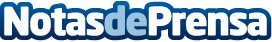 CTRL Technologies, ganadora del Virtual South Summit dedicado al ecosistema emprendedor africano•	La startup sudafricana ha desarrollado la primera app independiente de asesoramiento del sector seguros de automóvil y hogar. 
 
•	Softbank, Partech Ventures, Boston Consulting Group, Endeavor Nigeria, Id8 Space, Sixthirty, Fark Labs, Jozi Angels, y Prime Atlantic Nigeria son sólo algunas corporaciones e inversores que apuestan por la innovación abierta vía startup participantes en el último Virtual South SummitDatos de contacto:Irene669151268Nota de prensa publicada en: https://www.notasdeprensa.es/ctrl-technologies-ganadora-del-virtual-south-summit-dedicado-al-ecosistema-emprendedor-africano Categorias: Internacional Marketing Sociedad Emprendedores E-Commerce http://www.notasdeprensa.es